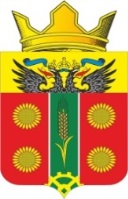 АДМИНИСТРАЦИЯИСТОМИНСКОГО СЕЛЬСКОГО ПОСЕЛЕНИЯАКСАЙСКОГО РАЙОНА РОСТОВСКОЙ ОБЛАСТИРАСПОРЯЖЕНИЕх. Островского13.04.2023												№58«О создании комиссии по оценке подарков»В соответствии с пунктами 4 постановления Администрации Истоминского сельского поселения от 13.04.2023 №60 «О порядке сообщения лицом, замещающим муниципальную должность, и муниципальными служащими Администрации Истоминского сельского поселения о получении подарка в связи с их должностным положением или исполнением ими должностных обязанностей, сдачи и оценки подарка, реализации (выкупа) и зачисления средств, вырученных от его реализации»,-1. Создать комиссию Администрации Истоминского сельского поселения (далее  - комиссия) по оценке подарков, полученных лицом, замещающим муниципальную должность, и муниципальными служащими Администрации Истоминского сельского поселения? в связи с их должностным положением или исполнением ими должностных обязанностей, сдачи и оценки подарка, реализации (выкупа) и зачисления средств, вырученных от его реализации в составе согласно приложению № 1. 2. Утвердить формы:2.1. Заявления Главы Администрации Истоминского сельского поселения о выкупе подарка согласно приложению № 2.2.2. Заявления муниципального служащего Администрации Истоминского сельского поселения о выкупе подарка согласно приложению № 3.3. Признать утратившим силу распоряжение Администрации Истоминского сельского поселения от 30.12.2015 № 670 «О создании комиссии по оценке подарков».4. Настоящее постановление подлежит размещению на официальном сайте Администрации Истоминского сельского поселения и опубликованию в периодическом печатном издании «Вестник Истоминского сельского поселения».5. Контроль над исполнением настоящего распоряжения оставляю за собой.Глава Администрации Истоминского сельского поселения			Д. А. КудовбаРаспоряжение вноситЗаместитель главы администрацииПриложение № 1к распоряжению АдминистрацииИстоминского сельского поселенияот 13.04.2023г. №58Состав комиссииАдминистрации Истоминского сельского поселения по оценке подарков, полученных лицом, замещающим муниципальную должность, и муниципальными служащими Администрации Истоминского сельского поселения в связи с их должностным положением или исполнением ими должностных обязанностей, сдачи и оценки подарка, реализации (выкупа) и зачисления средств, вырученных от его реализацииПриложение № 2к распоряжению АдминистрацииИстоминского сельского поселения от 13.04.2023г. №58В комиссию Администрации Истоминского сельского поселения по оценке подарков, полученных лицом, замещающим муниципальную должность, и муниципальными служащими Администрации Истоминского сельского поселения и ее отраслевых (функциональных) органов в связи с их должностным положением или исполнением ими должностных обязанностейот главы Администрации Истоминского сельского поселения (фамилия, имя, отчество)заявление о выкупе подарка.В связи с (наименование официального мероприятия, место и дата проведения) мной получен(ы) подарок (подарки) - (наименование подарка (подарков), о чем свидетельствует уведомление о получении подарка (регистрационный номер, дата).Прошу разрешить мне выкупить подарок (подарки) по установленной в результате оценки стоимости в размере ____(рублей) (сумма прописью), (реквизиты отчета об оценке подарка).«___»_________20__г. 		___________ (подпись) 	(инициалы, фамилия)Приложение № 3к распоряжению АдминистрацииИстоминского сельского поселенияот 13.04.2023г. №58Заявление о выкупе подарка.Главе Администрации Истоминского сельского поселенияот (замещаемая должность) _______________(фамилия, имя, отчество)Уважаемый (ая) (имя и отчество главы Администрации Истоминского сельского поселения).В связи с (наименование официального мероприятия, место и дата проведения) мной получен(ы) подарок (подарки) - (наименование подарка (подарков), о чем свидетельствует уведомление о получении подарка (регистрационный номер, дата).Прошу разрешить мне выкупить подарок (подарки) по установленной в результате оценки стоимости в размере ____(рублей) (сумма прописью), (реквизиты отчета об оценке подарка).«___»_________20__г. 		___________ (подпись) 	(инициалы, фамилия)1Аракелян Ирина СергеевнаЗаместитель главы Администрации, председатель комиссии2Веселовская Анна ВикторовнаГлавный специалист, заместитель председателя комиссии3Журбенко Наталья ВладимировнаСтарший инспектор, секретарь комиссииЧлены Комиссии:Члены Комиссии:Члены Комиссии:4Косолапов Александр АлександровичНачальник отдела имущественных и земельных отношений, ЖКХ, благоустройству, архитектуре и предпринимательству5Шкуро Елена ВладимировнаНачальник сектора экономики и финансов6Колузонова Людмила ВикторовнаДепутат Собрания депутатов Истоминского сельского поселения